Zonas de Manejo de la Enfermedad 
Pulmonar Obstructiva Crónica (EPOC)Referencias: GOLD, 2012; GOLD, 2014; American Lung Association, 2014
Este material fue preparado por el Instituto Médico de Virginia del Oeste, la Organización para la Mejora de la Calidad en apoyo a la Campaña Nacional para Mejorar la Calidad de la Salud en el Hogar, bajo contrato con los Centros de Servicio para Medicare y Medicaid (CMS), una agencia del Departamento de Salud y Servicios Sociales de los Estados Unidos. Los puntos de vista presentados no necesariamente reflejan las políticas de los CMS. No. de publicación: 10SOW-WV-HH-MMD-072114AS.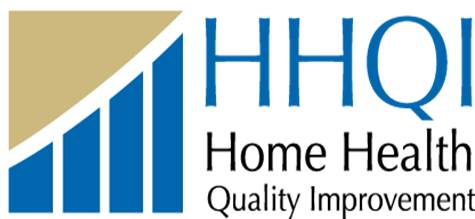 ZONA VERDEZONA AMARILLAZONA ROJATodo en orden (META)No tose, jadea ni le falta el aliento; Puede realizar sus actividades habituales No necesita usar inhaladores de emergenciaNo hay cambios en su tos o esputo (flemas)Tiene buen apetitoPrecaución (Cuidado)Si observa cualquiera de lo siguiente:Incremento, cambio de color o de consistencia del esputo (flema)Su tos o jadeos se incrementan, incluso después de tomar sus medicamentos Tiene problemas al respirar, o tose más cuando realiza actividad físicaUsa varias almohadas para poder dormirLos medicamentos no están ayudandoNo tiene muy buen apetitoEmergencia Tiene problemas para respirar o jadea mientras está en reposoLe cuesta trabajo caminar o hablarEl medicamento de rescate no está funcionandoSiente dolor u opresión en el pecho que no desapareceDebe sentarse para respirarSus labios o uñas están azules o grisesSiente confusión y/o ansiedad¡Va muy bien!Sus síntomas están bajo control Acciones:Tome sus medicinas como le fueron recetadasAsista a todas las citas con su médicoSiga hábitos alimenticios sanosRealice ejercicio regularmenteUse el oxígeno como se le indique Deje de fumar, y no esté cerca de otras personas que estén fumandoAplíquese la vacuna contra la influenza cada año¡Actúe hoy mismo!Quizás su médico deba cambiar sus medicamentosAcciones:Use el oxígeno como se le indicó Tome su “medicamento de alivio rápido” (inhalador de rescate)Llame a su enfermera familiar  (número telefónico de la agencia)O llame a su médico (número telefónico de su médico)¡Actúe AHORA!Significa que debe visitar a un médico de inmediato Acciones:Llame a su médico de inmediato (número telefónico de su médico)O llame al 911